St Mary’s C of E Primary School, Writhlington‘Inspiring Learning Together’Scheme of Work + Knowledge OrganiserPupils can organise information purposefully when responding to or asking questions 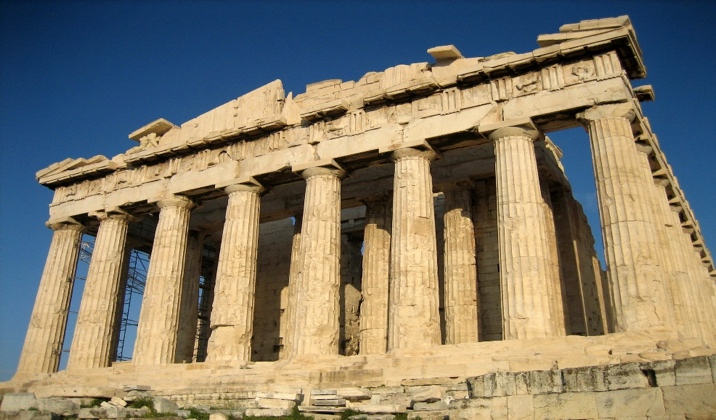 